Рабочая группа по правовому развитию Мадридской системы международной регистрации знаковШестнадцатая сессияЖенева, 2-6 июля, 2018 г.проект повестки дняподготовлен СекретариатомОткрытие сессииВыборы Председателя и двух его заместителей Принятие повестки дня
См. настоящий документ.Замена
См. документ MM/LD/WG/16/2.Преобразование
	См. документ MM/LD/WG/16/3.Новые виды знаков и новые способы их представления
	См. документ  MM/LD/WG/16/4.Результаты обследования, проведенного с помощью вопросника об ограничениях международных регистраций в Мадридской системе
	См. документ MM/LD/WG/16/5.Предлагаемая Инструкция к Протоколу к Мадридскому соглашению о международной регистрации знаков
	См. документ MM/LD/WG/16/6.Предложение делегации Китая
	См. документ MM/LD/WG/16/7.Предложение делегации Индонезии
	См. документ MM/LD/WG/16/8.Предложение делегации Российской Федерации
	См. документ MM/LD/WG/16/9.Другие вопросыРезюме ПредседателяЗакрытие сессии[Конец документа]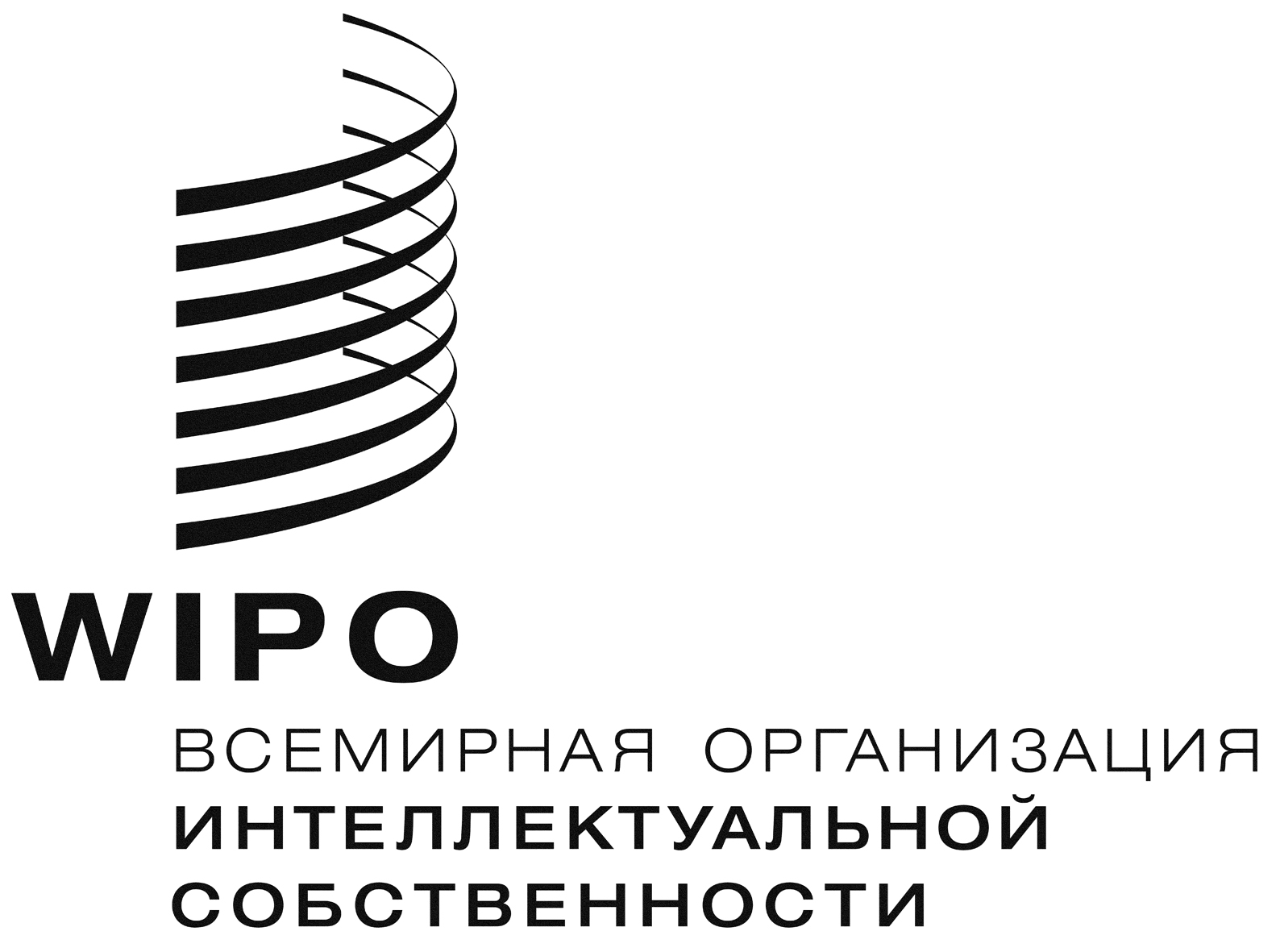 R  MM/LD/WG/16/1 Prov. 2     MM/LD/WG/16/1 Prov. 2     MM/LD/WG/16/1 Prov. 2   Оригинал:  английскийОригинал:  английскийОригинал:  английскийдата:  8 июня 2018 г.дата:  8 июня 2018 г.дата:  8 июня 2018 г.